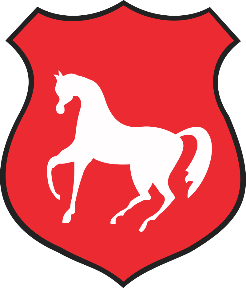 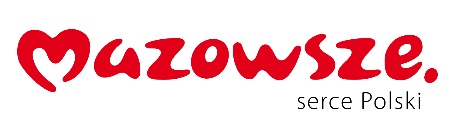 Strona 1 z 2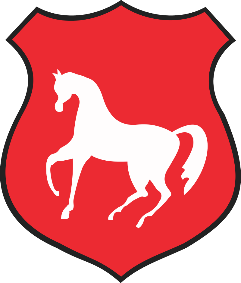 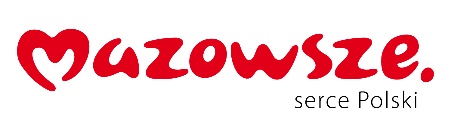 A N K I E T AInwentaryzacja indywidulanych źródeł ciepła na terenie Miasta i Gminy Łosice 
(Powiat Łosicki)Po wypełnieniu ankiety, należy dostarczyć do Urzędu Miasta i Gminy Łosice ul. Marszałka Józefa Piłsudskiego 6 pokój nr 21 bądź wysłać na adres mailowy sekretariat@gminalosice.plW przypadku pytań bądź wątpliwości dotyczących wypełniania ankiety należy się kontaktować pod numer wykonawcy inwentaryzacji 600 803 730 albo wysłać zapytanie na adres mailowy p.olszaniecki@greenlynx.pl I. DANE ADRESOWE:Miejscowość: ……………………………………	Ulica …………………………………………………………………………………Nr ew. działki …………………………………..	Nr bud./nr lok. ………………………………………………………………….II. DANE OBIEKTU / BUDYNKU:Typ budynku*:	MIESZKALNY / USŁUGOWY / PRODUKCYJNY / MIESZKALNO-USŁUGOWY / UŻYT. PUBLICZNEJINNY (jaki?) …………………………………………………………………………	Liczba domowników: ……..Rodzaj zabudowy*:	JEDNORODZINNA / WIELORODZINNA / SZEREGOWA / BLIŹNIAKPow. użytkowa budynku / lokalu [m²]: …………………………	Rok budowy obiektu: ………………………………………..Ocieplenie*: TAK / NIE	W przypadku TAK jakie?: ……………………………………………………………………………………………………….III. DANE O ŹRÓDLE / ŹRÓDŁACH CIEPŁA – W KAŻDYM BUDYNKU LUB LOKALU:IIIa. KOCIOŁ NA PALIWA STAŁE:Liczba źródeł [szt.]: …………………………………….	Charakter ciepła*:     C.O. / C.W.U. ***Komora spalania**: OTWARTA / ZAMKNIĘTA	Wentylator: TAK / NIEKlasa kotła*:     BRAK INF. / KLASA 3 / KLASA 4 / KLASA 5 / EKOPROJEKTPodawanie paliwa**: RĘCZNE / AUTOMATYCZNE	Moc kotła [kW]**: ………………………………………………Urządzenie odpylające: NIE / TAK (jego sprawność: …..….. [%])Rok produkcji** / montażu: ………………… / ..…………………	Sprawność cieplna [%]**: ……………………………………..Źródło powyższych danych*:	TABLICZKA ZNAMIONOWA / DOKUMENTACHA TECHNICZNAINNE (jakie?) ……………………………………………………………………………………………………IIIb. KOCIOŁ*: GAZOWY / OLEJOWY / OGRZEWANIE ELEKTRYCZNELiczba źródeł [szt.]: …………………………………….	Charakter ciepła*:     C.O. / C.W.U.***Komora spalania**: OTWARTA / ZAMKNIĘTA	Moc kotła [kW] **: ………………………………………………Rok produkcji**/ montażu: ………………… / ..…………………	Sprawność cieplna [%]**: …………………..…………………Źródło powyższych danych:	TABLICZKA ZNAMIONOWA / DOKUMENTACHA TECHNICZNAINNE (jakie?) ……………………………………………………………………………………………………IIIc. INNE*: SIEĆ CIEPŁOWNICZA / POMPA CIEPŁA / KOLEKTORY SŁONECZNECharakter ciepła*:     C.O. / C.W.U.***	Moc przyłącza / pompy / kolektorów [kW]: ………………………IIIc. INNE*: SIEĆ CIEPŁOWNICZA / POMPA CIEPŁA / KOLEKTORY SŁONECZNECharakter ciepła*:     C.O. / C.W.U.***	Moc przyłącza / pompy / kolektorów [kW]: ………………………IIIc. INNE*: SIEĆ CIEPŁOWNICZA / POMPA CIEPŁA / KOLEKTORY SŁONECZNECharakter ciepła*:     C.O. / C.W.U.***	Moc przyłącza / pompy / kolektorów [kW]: ………………………IIId. INNE*: PIEC / PIECOKUCHNIA / PIEC WOLNOSTOJĄCY / KOMINEK / PIEC KAFLOWYLiczba źródeł [szt.]: …………………………………….	Charakter ciepła*:     C.O. / C.W.U. ***Komora spalania**: OTWARTA / ZAMKNIĘTA	EKOPROJEKT: TAK / NIEPodawanie paliwa: RĘCZNE / AUTOMATYCZNE	Moc kotła [kW] **: ………………………………………………Urządzenie odpylające: NIE / TAK (jego sprawność: …..….. [%])Rok produkcji** / montażu: ………………… / ..…………………	Sprawność cieplna [%]**: ……………………………………Źródło powyższych danych:	TABLICZKA ZNAMIONOWA / DOKUMENTACHA TECHNICZNAINNE (jakie?) ……………………………………………………………………………………………………IIId. INNE*: PIEC / PIECOKUCHNIA / PIEC WOLNOSTOJĄCY / KOMINEK / PIEC KAFLOWYLiczba źródeł [szt.]: …………………………………….	Charakter ciepła*:     C.O. / C.W.U. ***Komora spalania**: OTWARTA / ZAMKNIĘTA	EKOPROJEKT: TAK / NIEPodawanie paliwa: RĘCZNE / AUTOMATYCZNE	Moc kotła [kW] **: ………………………………………………Urządzenie odpylające: NIE / TAK (jego sprawność: …..….. [%])Rok produkcji** / montażu: ………………… / ..…………………	Sprawność cieplna [%]**: ……………………………………Źródło powyższych danych:	TABLICZKA ZNAMIONOWA / DOKUMENTACHA TECHNICZNAINNE (jakie?) ……………………………………………………………………………………………………IIId. INNE*: PIEC / PIECOKUCHNIA / PIEC WOLNOSTOJĄCY / KOMINEK / PIEC KAFLOWYLiczba źródeł [szt.]: …………………………………….	Charakter ciepła*:     C.O. / C.W.U. ***Komora spalania**: OTWARTA / ZAMKNIĘTA	EKOPROJEKT: TAK / NIEPodawanie paliwa: RĘCZNE / AUTOMATYCZNE	Moc kotła [kW] **: ………………………………………………Urządzenie odpylające: NIE / TAK (jego sprawność: …..….. [%])Rok produkcji** / montażu: ………………… / ..…………………	Sprawność cieplna [%]**: ……………………………………Źródło powyższych danych:	TABLICZKA ZNAMIONOWA / DOKUMENTACHA TECHNICZNAINNE (jakie?) ……………………………………………………………………………………………………IV. ROCZNE ZUŻYCIE PALIWA**:IV. ROCZNE ZUŻYCIE PALIWA**:IV. ROCZNE ZUŻYCIE PALIWA**:Węgiel orzech [ton]: …………………………………	Węgiel kostka [ton]: …………………………………………Węgiel groszek [ton]: ………………………………..	Węgiel miał [ton]: ……………………………………………Węgiel brunatny [ton]: ……………………………..	Pellet / brykiet [ton]: …………………………………………Olej opałowy [litr]: ……………………………………	Inna biomasa (jaka?) [tony]: ……………………………..Gaz sieciowy [m³]: …………………………………….	Gaz zbiornik LPG [m³]: ……………………………………….Gaz butla [m³]: …………………………………………	Gaz zbiornik LNG [m³]: ………………………………………Drewno [kubik]: …………………………………….	Energia elektryczna [kWh]: ………………………………….Węgiel orzech [ton]: …………………………………	Węgiel kostka [ton]: …………………………………………Węgiel groszek [ton]: ………………………………..	Węgiel miał [ton]: ……………………………………………Węgiel brunatny [ton]: ……………………………..	Pellet / brykiet [ton]: …………………………………………Olej opałowy [litr]: ……………………………………	Inna biomasa (jaka?) [tony]: ……………………………..Gaz sieciowy [m³]: …………………………………….	Gaz zbiornik LPG [m³]: ……………………………………….Gaz butla [m³]: …………………………………………	Gaz zbiornik LNG [m³]: ………………………………………Drewno [kubik]: …………………………………….	Energia elektryczna [kWh]: ………………………………….Węgiel orzech [ton]: …………………………………	Węgiel kostka [ton]: …………………………………………Węgiel groszek [ton]: ………………………………..	Węgiel miał [ton]: ……………………………………………Węgiel brunatny [ton]: ……………………………..	Pellet / brykiet [ton]: …………………………………………Olej opałowy [litr]: ……………………………………	Inna biomasa (jaka?) [tony]: ……………………………..Gaz sieciowy [m³]: …………………………………….	Gaz zbiornik LPG [m³]: ……………………………………….Gaz butla [m³]: …………………………………………	Gaz zbiornik LNG [m³]: ………………………………………Drewno [kubik]: …………………………………….	Energia elektryczna [kWh]: ………………………………….V. PLANY DOTYCZĄCE ZMIANY ŹRÓDŁA OGRZEWANIA:V. PLANY DOTYCZĄCE ZMIANY ŹRÓDŁA OGRZEWANIA:V. PLANY DOTYCZĄCE ZMIANY ŹRÓDŁA OGRZEWANIA:Wymiana pieca na*: BRAK PLANÓW /  GAZOWY / OLEJOWY / ELEKTRYCZNY / INNY (JAKI?) ………………………………..Plany zastosowania OZE*: FOTOWOLTAIKA / POMA CIEPŁA / KOLEKTORY SŁONECZNE / BRAK PLANÓWPlanowany termin zmiany źródła ciepła: ………………………………………………….Wymiana pieca na*: BRAK PLANÓW /  GAZOWY / OLEJOWY / ELEKTRYCZNY / INNY (JAKI?) ………………………………..Plany zastosowania OZE*: FOTOWOLTAIKA / POMA CIEPŁA / KOLEKTORY SŁONECZNE / BRAK PLANÓWPlanowany termin zmiany źródła ciepła: ………………………………………………….Wymiana pieca na*: BRAK PLANÓW /  GAZOWY / OLEJOWY / ELEKTRYCZNY / INNY (JAKI?) ………………………………..Plany zastosowania OZE*: FOTOWOLTAIKA / POMA CIEPŁA / KOLEKTORY SŁONECZNE / BRAK PLANÓWPlanowany termin zmiany źródła ciepła: ………………………………………………….VI. PLANY DOTYCZĄCE TERMOMODERNIZACJI OBIEKTU:VI. PLANY DOTYCZĄCE TERMOMODERNIZACJI OBIEKTU:VI. PLANY DOTYCZĄCE TERMOMODERNIZACJI OBIEKTU:Rodzaj modernizacji*: OCIEPLENIE ŚCIAN / OCIEPLENIE DACHU (STROPU) / WYMIANA OKIEN (DRZWI) / BRAK PLANÓWPlanowany termin zmiany źródła ciepła: ………………………………………………….Rodzaj modernizacji*: OCIEPLENIE ŚCIAN / OCIEPLENIE DACHU (STROPU) / WYMIANA OKIEN (DRZWI) / BRAK PLANÓWPlanowany termin zmiany źródła ciepła: ………………………………………………….Rodzaj modernizacji*: OCIEPLENIE ŚCIAN / OCIEPLENIE DACHU (STROPU) / WYMIANA OKIEN (DRZWI) / BRAK PLANÓWPlanowany termin zmiany źródła ciepła: ………………………………………………….DATAMIEJSCOWOŚĆCZYTELNY PODPIS……………………………………………………………………………………………………………………………………………………* - podkreślić właściwą odpowiedź    **jeśli jest znany/znana     ***c.o. centralne ogrzewanie, c.w.u. ciepła woda użytkowa* - podkreślić właściwą odpowiedź    **jeśli jest znany/znana     ***c.o. centralne ogrzewanie, c.w.u. ciepła woda użytkowa* - podkreślić właściwą odpowiedź    **jeśli jest znany/znana     ***c.o. centralne ogrzewanie, c.w.u. ciepła woda użytkowaInne uwagi:……………………………………………………………………………………………………………………Inne uwagi:……………………………………………………………………………………………………………………Inne uwagi:……………………………………………………………………………………………………………………